Vocabulary Learning Homework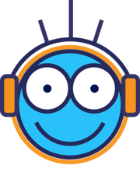 Year 8 French – Term 1.2 Week 1
Part 1: Practise the new vocabulary, either using the app your teacher directs you to, or another method, e.g., look – cover – write – check (15 minutes approx.).Parts 2-4 will take about 15 minutes. Part 2: Listen and repeat the word, then spell it in French, then write it in English. Access your audio file here. Part 3a) Associations: Click on the box next to the word that is most closely connected with the word in bold.Part 3b) Synonyms: Click on the box next to the word with the most similar meaning to the word in bold.Part 3c) Antonyms: Click on the box next to the word that has the opposite meaning to the word in bold.Part 3d) Word substitution: Click on the box next to all of the words that could replace the word in bold to form a grammatically correct sentence with a sensible meaning.Part 4: Speaking

Before you start Part 4, go to: vocaroo.com. It will open in a new tab. Click the red record button, then come back to this list of words.Say the French for the words below. Remember to say the word for ‘the’ if needed.Now go back to the Vocaroo window. Click on the red button. Click on "Save & Share". Copy & paste the URL for your Vocaroo recording here:Spell itWrite it in EnglishSpell itWrite it in English1829310411512613714[blank][blank]1) l’avocat (m.)3) devenirl’avenir (m.)partirl’ appartement (m.)apporterle bureaule directeurla banqueà l’avenir2) envoyer4) le serveurl’avenirl’emploi (m.)la lettreambitieuseassezencoreutiliserpars1) hier2) maintenantmaintenantfaitle marchéaujourd’huile passéenvoyerditapporter1) demain4) le passéutiliseren retardhiertôtfaithierditl’avenir2) tôt5) monsieurhiermarchématchreveniren retardmaintenantà l’avenirmadame3) revenir6) assezmonsieurhierpartiren retardutilisertrèsappartementtôt1) La secrétaire est __________.3) J’ai __________ ça hier.ambitieuxditambitieusepartprudentparstravailleusefait2) Je travaille comme __________.4) Il va au__________.bureaumarchésecrétairebanqueavocatbureaudirectricematch1now7market2bank8apartment, flat3to bring, bringing9did, made (pp)4to send, sending10to use, using5past11yesterday6said (pp)